  TOBB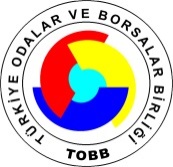 TÜRKİYEODALAR VE BORSALAR	                  	       BİRLİĞİ                RESMİ GAZETE MEVZUAT BÜLTENİ                                                                                                  Mevzuat: Et ve Süt Kurumu Genel Müdürlüğünce Kullanılmak Üzere Sığır Eti İthalatında Uygulanan Tarife Kontenjanından Yararlanacak Eşyanın Menşeinin Tespitine İlişkin Karar Resmi Gazete tarihi ve sayısı:3 Ağustos 2016 ve 29790http://www.resmigazete.gov.tr/main.aspx?home=http://www.resmigazete.gov.tr/eskiler/2016/08/20160803.htm&main=http://www.resmigazete.gov.tr/eskiler/2016/08/20160803.htm Özet:  Bu karar ile 27/10/1999 tarihli ve 4458 sayılı Gümrük Kanunun 22 nci maddesinin birinci fıkrasının (b) bendi uyarınca, Türkiye tarafından Bosna-Hersek’te yaşanan sel felaketi nedeniyle ülkeye ekonomik destek sağlamak amacıyla açılan Et ve Süt Kurumu Genel Müdürlüğüne tahsis edilen tek taraflı olarak tanınan tercihli rejimden yararlanacak Bosna-Hersek menşeli sığır etinin ithalinde eşyanın tespitine dair usul ve esaslar düzenlenmiştir. http://www.resmigazete.gov.tr/eskiler/2016/08/20160803-6.pdf 